Jubilé de 20 ans 17/19 januari 2020Formulaire d’inscription à renvoyer à  yves.tack@telenet.be
!!!!!!!!(Inscription uniquement valable par ce formulaire)!!!!!!!                                                              NombreSomme totale:    ……………        €

Paiement au compte BE50 3800 2077 2118 de Blue Knights Belgium VII 
avec mention Nom, Chapitre, anniversaire 20 ans
Payé = Inscrit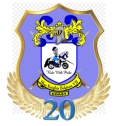 Blue Knights Belgium VII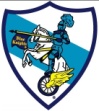 Formule AVen/Sam/DimBBQ-Repas Sandwiches - Gateaux et café – Repas de fête – 2 nuitée avec 
petit déjeuner                        *Promenade guidéeBBQ-Repas Sandwiches - Gateaux et café – Repas de fête – 2 nuitée avec 
petit déjeuner                        *Promenade guidéeBBQ-Repas Sandwiches - Gateaux et café – Repas de fête – 2 nuitée avec 
petit déjeuner                        *Promenade guidée€ 110 p/pFormule BSam/DimRepas Sandwiches - Gateaux et café – Repas de fête – 1 nuitée avec 
petit déjeuner        Repas Sandwiches - Gateaux et café – Repas de fête – 1 nuitée avec 
petit déjeuner        Repas Sandwiches - Gateaux et café – Repas de fête – 1 nuitée avec 
petit déjeuner        € 64 p/pFormule CSam/Dim- Gateaux et café – Repas de fête – 1 nuitées avec petit déjeuner        - Gateaux et café – Repas de fête – 1 nuitées avec petit déjeuner        - Gateaux et café – Repas de fête – 1 nuitées avec petit déjeuner        € 56 p/pFormule  DSamGateaux et café – Repas de fêteGateaux et café – Repas de fêteGateaux et café – Repas de fête€ 26 p/pNom ……………………………………………………Prénom

……………………………………………..Chapter

……………………Formule A (€ 110 p/p)* Promenade guidéeFormule B (€ 64 p/p)Formule C (€ 56 p/p)Formule D (€ 26 p/p)